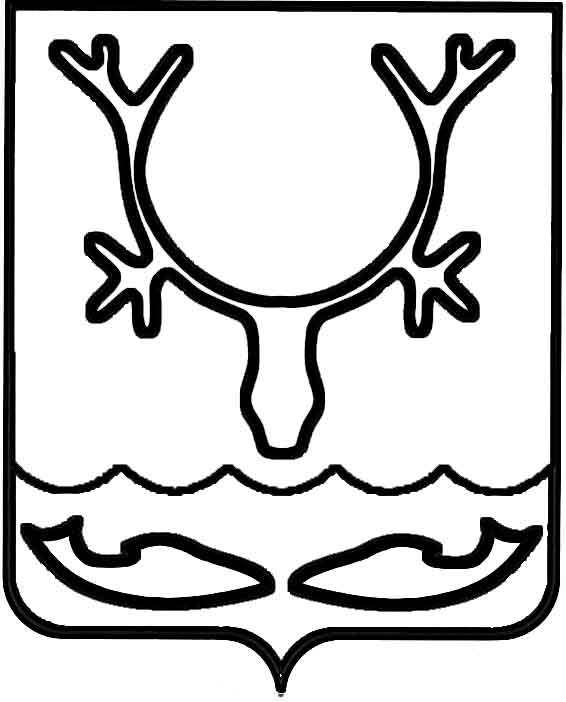 Администрация муниципального образования
"Городской округ "Город Нарьян-Мар"ПОСТАНОВЛЕНИЕОб утверждении технического задания                     на разработку инвестиционной программы                 в сфере водоснабжения и водоотведения Нарьян-Марского муниципального унитарного предприятия объединенных котельных                      и тепловых сетей на 2021-2026 годыВ соответствии с Федеральным законом от 7 декабря 2011 года № 416-ФЗ 
"О водоснабжении и водоотведении", постановлением Правительства РФ от 29 июля 2013 года № 641 "Об инвестиционных и производственных программах организаций, осуществляющих деятельность в сфере водоснабжения и водоотведения", статьей 4 Положения "Об Администрации города Нарьян-Мара", утвержденного постановлением Совета городского округа "Город Нарьян-Мар" от 27 апреля 2006 года № 62, Администрация муниципального образования "Городской округ "Город 
Нарьян-Мар"П О С Т А Н О В Л Я Е Т:1.	Утвердить техническое задание на разработку инвестиционной программы 
в сфере водоснабжения и водоотведения Нарьян-Марского муниципального унитарного предприятия объединенных котельных и тепловых сетей 
на 2021-2026 годы (Приложение).2.	Контроль за исполнением настоящего постановления возложить на первого заместителя главы Администрации МО "Городской округ "Город Нарьян-Мар" А.Н.Бережного.ПриложениеУТВЕРЖДЕНОпостановлением Администрациимуниципального образования"Городской округ "Город Нарьян-Мар"от 12.04.2021 № 454Техническое заданиена разработку инвестиционной программыв сфере водоснабжения и водоотведения Нарьян-Марского муниципального унитарного предприятия объединенных котельных и тепловых сетейна 2021-2026 годыОснование для разработки инвестиционной программы:Техническое задание на разработку инвестиционной программы водоснабжения 
и водоотведения Нарьян-Марского муниципального унитарного предприятия объединенных котельных и тепловых сетей на 2021-2026 годы (далее – инвестиционная программа) учитывает требования следующих нормативных правовых актов:Градостроительного кодекса Российской Федерации;Федерального закона от 07.12.2011 № 416-ФЗ "О водоснабжении 
и водоотведении";Федерального закона от 23.11.2009 № 261-ФЗ "Об энергосбережении 
и о повышении энергетической эффективности и о внесении изменений в отдельные законодательные акты Российской Федерации";Федерального закона от 06.10.2003 № 131-ФЗ "Об общих принципах организации местного самоуправления в Российской Федерации";постановления Правительства РФ от 13.05.2013 № 406 "О государственном регулировании тарифов в сфере водоснабжения и водоотведения";постановления Правительства РФ от 29.07.2013 № 641 "Об инвестиционных              и производственных программах организаций, осуществляющих деятельность в сфере водоснабжения и водоотведения";приказа Федеральной службы по тарифам от 27.12.2013 № 1746-э 
"Об утверждении Методических указаний по расчету регулируемых тарифов в сфере водоснабжения и водоотведения";приказа Министерства регионального развития РФ от 10.10.2007 № 99                    "Об утверждении Методических рекомендаций по разработке инвестиционных программ организаций коммунального комплекса";приказа Министерства регионального развития РФ от 10.10.2007 № 100                  "Об утверждении Методических рекомендаций по подготовке технических заданий               по разработке инвестиционных программ организаций коммунального комплекса";приказа Министерства регионального развития РФ от 14.04.2008 № 48                        "Об утверждении Методики проведения мониторинга выполнения производственных              и инвестиционных программ организаций коммунального комплекса";решения Совета городского округа "Город Нарьян-Мар от 24.06.2014 
№ 703-р "Об утверждении Генерального плана муниципального образования "Городской округ "Город Нарьян-Мар" в новой редакции";схемы водоснабжения и водоотведения МО "Городской округ "Город 
Нарьян-Мар" до 2028 года, утвержденной постановлением Администрации МО "Городской округ "Город Нарьян-Мар" от 21.03.2014 № 753.2. Заказчик разработки инвестиционной программы:Администрация муниципального образования "Городской округ "Город 
Нарьян-Мар".3. Разработчик инвестиционной программы:Нарьян-Марское муниципальное унитарное предприятие объединенных котельных и тепловых сетей.4. Цели и задачи разработки и реализации инвестиционной программы:Целями разработки и реализации инвестиционной программы являются:-	развитие системы водоснабжения и (или) водоотведения;-	повышение надежности, качества и энергетической эффективности системы водоснабжения и (или) водоотведения;-	подключение (технологического присоединения) объектов капитального строительства заявителей к системе водоснабжения и (или) водоотведения.Задачи:-	строительство, модернизация и (или) реконструкция объектов централизованных систем водоснабжения и (или) водоотведения в целях подключения объектов капитального строительства абонентов;-	модернизация и (или) реконструкция существующих объектов централизованных систем водоснабжения и (или) водоотведения;-	строительство новых объектов централизованных систем водоснабжения                       и (или) водоотведения;-	осуществление мероприятий, направленных на повышение экологической эффективности, достижение плановых значений показателей надежности, качества                  и энергоэффективности объектов централизованных систем водоснабжения                              и (или) водоотведения;-	обеспечение бесперебойным, гарантированным водоснабжением населения из систем централизованного водоснабжения муниципального образования "Городской округ "Город Нарьян-Мар";-	повышение качества питьевой воды.В целях реализации указанных задач в инвестиционной программе необходимо предусмотреть мероприятия по подготовке проектной документации на строительство            и реконструкцию существующих объектов централизованных систем водоснабжения              и водоотведения.5. Мероприятия, направленные на защиту централизованных систем водоснабжения и водоотведения и их отдельных объектов от угроз техногенного, природного характера и террористических актов, по предотвращению возникновения аварийных ситуаций, снижению риска и смягчению последствий чрезвычайных ситуаций:-	при разработке проектной документации предусмотреть осуществление мероприятий, направленных на защиту централизованных систем водоснабжения 
и водоотведения и их отдельных объектов от угроз техногенного, природного характера и террористических актов, по предотвращению возникновения аварийных ситуаций, снижению риска и смягчению последствий чрезвычайных ситуаций.6. Ожидаемые результаты реализации мероприятий инвестиционной программы:-	обеспечение качества питьевой воды и очистки сточных вод в соответствии                   с требованиями действующих нормативных документов;-	повышение надежности системы водоснабжения и водоотведения;-	энергосбережение и повышение энергетической эффективности объектов систем водоснабжения и водоотведения. Снижение удельных расходов энергетических ресурсов.-	подключение к системам водоснабжения новых объектов капитального строительства абонентов.7. Индикаторы для измерения достижения поставленных целей:-	увеличение централизованной сети холодного водоснабжения в 2-х трубном исполнении на 2880,0 метров;-	увеличение сети системы водоотведения на 710 метров;-	подключение к централизованным сетям водоснабжения 24 объектов;-	подключение к централизованным сетям водоотведения 24 объектов;-	отсутствие перерывов в подаче воды, зафиксированных в местах исполнения обязательств организаций, осуществляющих холодное водоснабжение, по подаче холодной воды, возникших в результате аварий, повреждений и иных технологических нарушений на объектах централизованной системы холодного и горячего водоснабжения, принадлежащих организациям, осуществляющим холодное водоснабжение, в расчете на протяженность водопроводной сети в год.8. Требования к инвестиционной программе:Инвестиционная программа должна быть разработана с учетом требований статьи 40 Федерального закона от 07.12.2011 № 416-ФЗ "О водоснабжении 
и водоотведении" и постановления Правительства РФ от 29 июля 2013 г. № 641 
"Об инвестиционных и производственных программах организаций, осуществляющих деятельность в сфере водоснабжения и водоотведения".Инвестиционная программа должна обеспечивать:-	подключение объектов и нагрузок, указанных в Таблицах № 1.1, 1.2;-	достижение плановых показателей качества, надежности 
и энергоэффективности объектов централизованных систем водоснабжения 
и водоотведения, указанных в Таблице № 2;-	реализацию мероприятий, указанных в Таблицах № 3.1, № 3.2.9. Источники финансирования инвестиционной программы:Конкретные объемы работ и необходимого финансирования, в том числе 
с разбивкой по источникам финансирования и годам, определяются в инвестиционной программе.Источником финансирования инвестиционной программы являются собственные средства Нарьян-Марского муниципального унитарного предприятия объединенных котельных и тепловых сетей, включая амортизацию, расходы 
на капитальные вложения, возмещаемые за счет прибыли предприятия, плату 
за подключение к централизованным системам водоснабжения и (или) водоотведения.В качестве возможных источников финансирования инвестиционной программы           в пределах средств, предусмотренных постановлением Правительства РФ 
от 26.12.2015 № 1451 "О предоставлении финансовой поддержки за счет средств государственной корпорации - Фонда содействия реформированию жилищно-коммунального хозяйства на модернизацию систем коммунальной инфраструктуры", могут выступать:- средства городского бюджета;- средства окружного бюджета;- средства государственной корпорации "Фонд содействия реформированию жилищно-коммунального хозяйства".10. Сроки разработки инвестиционной программы:Инвестиционная программа разрабатывается в течение двух месяцев с момента утверждения технического задания на разработку инвестиционной программы.11. Порядок и форма представления, рассмотрения и утверждения инвестиционной программы:Инвестиционная программа согласовывается и утверждается в соответствии                        с порядком, установленным статьей 40 Федерального закона от 07.12.2011 №416-ФЗ            "О водоснабжении и водоотведении" и постановлением Правительства РФ от 29 июля 2013 г. № 641 "Об инвестиционных и производственных программах организаций, осуществляющих деятельность в сфере водоснабжения и водоотведения".Проект инвестиционной программы представляется на бумажном и электронном носителях.В случае признания проекта инвестиционной программы необоснованным                       и не соответствующим требованиям технического задания на разработку инвестиционной программы Нарьян-Марское муниципальное унитарное предприятия объединенных котельных и тепловых сетей дорабатывает инвестиционную программу в сроки, установленные действующим законодательством.Таблица № 1.1Перечень объектов капитального строительства абонентов (перечень территорий, 
на которых расположены такие объекты), которые необходимо подключить 
к централизованным системам водоснабженияТаблица № 1.2Перечень объектов капитального строительства абонентов (перечень территорий, 
на которых расположены такие объекты), которые необходимо подключить 
к централизованным системам водоотведенияТаблица № 2Плановые значения показателей надежности, качества и энергетической эффективности объектов централизованных систем водоснабжения и (или) водоотведения Нарьян-Марского муниципального унитарного предприятия объединенных котельных 
и тепловых сетейТаблица № 3.1Перечень мероприятийпо строительству, модернизации и (или) реконструкции объектов централизованных систем водоснабженияВ целях достижения целевых показателей Перечень мероприятий в процессе разработки инвестиционной программы может быть дополнен разработчиком.Таблица № 3.2Перечень мероприятийпо строительству, модернизации и (или) реконструкции объектов централизованных систем водоотведенияВ целях достижения целевых показателей Перечень мероприятий в процессе разработки инвестиционной программы может быть дополнен разработчиком.12.04.2021№454Глава города Нарьян-Мара О.О. Белак№ п/пМеста расположения подключаемых объектовОбъем необходимых подключаемых нагрузок, м3/суткиСроки подключения1Магазин на территории ОАО "Вита"1,02021-20262Комплексный центр социального обслуживания населения 
г. Нарьян-Мар по ул. Рабочая, д. 2315,02021-20263Детский дом семейного типа (пристройка к существующему зданию)12,02021-20264Жилой дом на пересечении ул. Первомайская и ул. Ленина27,62021-20265Улучшение качества питьевой и горячей воды на "ВНС-1 "Озерный"38002021-20266Теплица в г. Нарьян-Маре с кадастровым номером 83:00:050903:5548,62021-20267Инженерная инфраструктура земельных участков в районе 
ул. Заводская в г. Нарьян-Маре16,72021-20268Магазин на земельном участке с кадастровым номером 83:00:050015:5490,132021-20269Пристройка к главному корпусу ГБУЗ НАО "Ненецкая окружная больница", инфекционное отделение, разработка проектной документации 16,22021-202610Индивидуальная застройка в районе ул. Авиаторов (80-100 уч.)176,42021-202611Перевод на полное благоустройство 20 многоквартирных жилых домов в границах территории МО "Городской округ "Город 
Нарьян-Мар"1031,52021-202612Административное здание для учреждений НАО, район д. 6 
по ул. Тыко-Вылко3,862021-202613Административное здание, расположенное по адресу: г. Нарьян-Мар, ул. Победы44,092021-202614Физкультурно-оздоровительный комплекс в г. Нарьян-Маре240,02021-202615Обеспечение инженерной инфраструктурой земельных участков 
в районе Старого аэропорта17,42021-202616"Ясли-сад на 60 мест в городе Нарьян-Мар" на земельном участке 
с кадастровым номером 83:00:050009:23596,32021-202617Ненецкая специальная (коррекционная) школа-интернат" (три здания 1-2 этажа)22,882021-202618Односекционный семиэтажный многоквартирный жилой дом, кадастровый номер 83:00:050009:2737702021-202619"Проектирование квартала многоквартирных жилых домов 
по ул. Заводская" (14 многоквартирных трехподъездных жилых домов)3002021-202620Молодежный центр, ул. Сапрыгина, 17А  1,6862021-202621МКД ул. Полярная, 1А (Выучейского), ЗУ 83:00:050003:1312,572021-202622МКД, ул. Полярная (Пырерки), ЗУ 83:00:050004:108812,572021-202623Ремонтно-механические мастерские по ул. Юбилейная, 22252021-202624МКД, ул. Рыбников, д. 1бн/д2021-2026№ п/пМеста расположения подключаемых объектовОбъем необходимых подключаемых нагрузок, м3/суткиСроки подключения1Магазин на территории ОАО "Вита"1,02021-20262Комплексный центр социального обслуживания населения 
г. Нарьян-Мар по ул. Рабочая, д. 2315,02021-20263Детский дом семейного типа (пристройка к существующему зданию)12,02021-20264Жилой дом на пересечении ул. Первомайская и ул. Ленина27,62021-20265Инженерная инфраструктура земельных участков в районе 
ул. Заводская в г. Нарьян-Мар16,72021-20266Магазин на земельном участке с кадастровым номером 83:00:050015:5490,132021-20267Пристройка к главному корпусу ГБУЗ НАО "Ненецкая окружная больница", инфекционное отделение, разработка проектной документации 16,22021-20268Индивидуальная застройка в районе ул. Авиаторов (80-100 уч.)176,42021-20269Перевод на полное благоустройство 20 многоквартирных жилых домов в границах территории МО "Городской округ "Город 
Нарьян-Мар"1031,52021-202610Административное здание для учреждений НАО, район д. 6 
по ул. Тыко-Вылко3,862021-202611Административное здание, расположенное по адресу: г. Нарьян-Мар, ул. Победы44,092021-202612Физкультурно-оздоровительный комплекс в г. Нарьян-Маре240,02021-202613Обеспечение инженерной инфраструктурой земельных участков 
в районе Старого аэропорта17,42021-202614"Ясли-сад на 60 мест в городе Нарьян-Мар" на земельном участке 
с кадастровым номером 83:00:050009:23596,32021-202615Ненецкая специальная (коррекционная) школа-интернат" (три здания 1-2 этажа)22,882021-202616Односекционный семиэтажный многоквартирный жилой дом, кадастровый номер 83:00:050009:2737702021-202617"Проектирование квартала многоквартирных жилых домов 
по ул. Заводская" (14 многоквартирных трехподъездных жилых домов)3002021-202618"Многоквартирный жилой дом, расположенный по адресу: 
г. Нарьян-Мар, ул. Авиаторов", кадастровый номер земельного участка 83:00:050903:82818,12021-202619Молодежный центр, ул. Сапрыгина, 17А  2,52021-202620МКД ул. Полярная, 1А (Выучейского), ЗУ 83:00:050003:1319,052021-202621МКД, ул. Полярная (Пырерки), ЗУ 83:00:050004:108819,052021-202622МКД, ул. Рыбников, д. 1бн/д2021-202623МКД, ул. Рабочая, д. 19н/д2021-202624МКД, ул. Пионерская, д. 26н/д2021-2026№
п/пНаименование 
целевого показателяНаименование 
целевого показателяЕдиницы
измеренияДинамика показателей, 
по годам реализации 
инвестиционной программыДинамика показателей, 
по годам реализации 
инвестиционной программыДинамика показателей, 
по годам реализации 
инвестиционной программыДинамика показателей, 
по годам реализации 
инвестиционной программыДинамика показателей, 
по годам реализации 
инвестиционной программыДинамика показателей, 
по годам реализации 
инвестиционной программы№
п/пНаименование 
целевого показателяНаименование 
целевого показателяЕдиницы
измерения202120222023202420252026122345678Целевые показатели централизованных систем водоснабжения Целевые показатели централизованных систем водоснабжения Целевые показатели централизованных систем водоснабжения Целевые показатели централизованных систем водоснабжения Целевые показатели централизованных систем водоснабжения Целевые показатели централизованных систем водоснабжения Целевые показатели централизованных систем водоснабжения Целевые показатели централизованных систем водоснабжения Целевые показатели централизованных систем водоснабжения Целевые показатели централизованных систем водоснабжения 1Показатели качестваПоказатели качестваПоказатели качестваПоказатели качестваПоказатели качестваПоказатели качестваПоказатели качестваПоказатели качестваПоказатели качества1.1Доля проб питьевой воды, подаваемой с источников водоснабжения, водопроводных станций или иных объектов централизованной системы водоснабжения в распределительную водопроводную сеть, не соответствующих установленным требованиям, в общем объеме проб, отобранных по результатам производственного контроля качества питьевой водыДоля проб питьевой воды, подаваемой с источников водоснабжения, водопроводных станций или иных объектов централизованной системы водоснабжения в распределительную водопроводную сеть, не соответствующих установленным требованиям, в общем объеме проб, отобранных по результатам производственного контроля качества питьевой воды%0000001.2Доля проб питьевой воды в распределительной водопроводной сети, не соответствующих установленным требованиям, в общем объеме проб, отобранных по результатам производственного контроля качества питьевой воды.Доля проб питьевой воды в распределительной водопроводной сети, не соответствующих установленным требованиям, в общем объеме проб, отобранных по результатам производственного контроля качества питьевой воды.%1717171615142Показатели надежности и бесперебойностиПоказатели надежности и бесперебойностиПоказатели надежности и бесперебойностиПоказатели надежности и бесперебойностиПоказатели надежности и бесперебойностиПоказатели надежности и бесперебойностиПоказатели надежности и бесперебойностиПоказатели надежности и бесперебойностиПоказатели надежности и бесперебойности2.1Количество перерывов в подаче воды, зафиксированных в местах исполнения обязательств организаций, осуществляющих холодное водоснабжение, по подаче холодной воды, возникших 
в результате аварий, повреждений и иных технологических нарушений на объектах централизованной системы холодного водоснабжения, принадлежащих организации, осуществляющих холодное водоснабжение, в расчете на протяженность водопроводной сети в годКоличество перерывов в подаче воды, зафиксированных в местах исполнения обязательств организаций, осуществляющих холодное водоснабжение, по подаче холодной воды, возникших 
в результате аварий, повреждений и иных технологических нарушений на объектах централизованной системы холодного водоснабжения, принадлежащих организации, осуществляющих холодное водоснабжение, в расчете на протяженность водопроводной сети в годед./км0,10,10,10,10,080,083Показатели энергетической эффективностиПоказатели энергетической эффективностиПоказатели энергетической эффективностиПоказатели энергетической эффективностиПоказатели энергетической эффективностиПоказатели энергетической эффективностиПоказатели энергетической эффективностиПоказатели энергетической эффективностиПоказатели энергетической эффективности3.1Доля потерь воды в централизованных системах водоснабжения при транспортировке в общем объеме воды, поданной 
в водопроводную сетьДоля потерь воды в централизованных системах водоснабжения при транспортировке в общем объеме воды, поданной 
в водопроводную сеть%8888553.2Удельный расход электрической энергии, потребляемой 
в технологическом процессе подготовки питьевой воды, 
на единицу объема воды, отпускаемой в сетьУдельный расход электрической энергии, потребляемой 
в технологическом процессе подготовки питьевой воды, 
на единицу объема воды, отпускаемой в сетькВт*ч/куб.м0000003.3Удельный расход электрической энергии, потребляемой 
в технологическом процессе транспортировки питьевой воды, 
на единицу объема транспортируемой водыУдельный расход электрической энергии, потребляемой 
в технологическом процессе транспортировки питьевой воды, 
на единицу объема транспортируемой водыкВт*ч/куб.м1,291,271,261,251,231,21Целевые показатели централизованных систем горячего водоснабженияЦелевые показатели централизованных систем горячего водоснабженияЦелевые показатели централизованных систем горячего водоснабженияЦелевые показатели централизованных систем горячего водоснабженияЦелевые показатели централизованных систем горячего водоснабженияЦелевые показатели централизованных систем горячего водоснабженияЦелевые показатели централизованных систем горячего водоснабженияЦелевые показатели централизованных систем горячего водоснабженияЦелевые показатели централизованных систем горячего водоснабженияЦелевые показатели централизованных систем горячего водоснабжения4Показатели качества Показатели качества 4.1Доля проб горячей воды в тепловой сети или в сети горячего водоснабжения, не соответствующих установленным требованиям по температуре, в общем объеме проб, отобранных по результатам производственного контроля качества горячей водыДоля проб горячей воды в тепловой сети или в сети горячего водоснабжения, не соответствующих установленным требованиям по температуре, в общем объеме проб, отобранных по результатам производственного контроля качества горячей воды%0,170,170,170,160,160,154.2Доля проб горячей воды в тепловой сети или в сети горячего водоснабжения, не соответствующих установленным требованиям (за исключением температуры), в общем объеме проб, отобранных по результатам производственного контроля качества горячей водыДоля проб горячей воды в тепловой сети или в сети горячего водоснабжения, не соответствующих установленным требованиям (за исключением температуры), в общем объеме проб, отобранных по результатам производственного контроля качества горячей воды%1616151413125Показатели надежности и бесперебойностиПоказатели надежности и бесперебойности5.1Количество перерывов в подаче воды, зафиксированных в местах исполнения обязательств организацией, осуществляющей горячее водоснабжение, по подаче горячей воды, возникших 
в результате аварий, повреждений и иных технологических нарушений на объектах централизованной системы горячего водоснабжения, принадлежащих организации, осуществляющей горячее водоснабжениеКоличество перерывов в подаче воды, зафиксированных в местах исполнения обязательств организацией, осуществляющей горячее водоснабжение, по подаче горячей воды, возникших 
в результате аварий, повреждений и иных технологических нарушений на объектах централизованной системы горячего водоснабжения, принадлежащих организации, осуществляющей горячее водоснабжениеед./км0,10,10,090,090,080,086Показатели энергетической эффективностиПоказатели энергетической эффективности6.1Удельное количество тепловой энергии, расходуемое на подогрев горячей водыУдельное количество тепловой энергии, расходуемое на подогрев горячей водыГкал/куб.м0,060,060,060,050,050,056.2Доля потерь воды в централизованных системах водоснабжения при транспортировке в общем объеме воды, поданной 
в водопроводную сетьДоля потерь воды в централизованных системах водоснабжения при транспортировке в общем объеме воды, поданной 
в водопроводную сеть%888855Целевые показатели централизованных систем водоотведения Целевые показатели централизованных систем водоотведения Целевые показатели централизованных систем водоотведения Целевые показатели централизованных систем водоотведения Целевые показатели централизованных систем водоотведения Целевые показатели централизованных систем водоотведения Целевые показатели централизованных систем водоотведения Целевые показатели централизованных систем водоотведения Целевые показатели централизованных систем водоотведения Целевые показатели централизованных систем водоотведения 7Показатели качества очистки сточных водПоказатели качества очистки сточных водПоказатели качества очистки сточных водПоказатели качества очистки сточных водПоказатели качества очистки сточных водПоказатели качества очистки сточных водПоказатели качества очистки сточных водПоказатели качества очистки сточных водПоказатели качества очистки сточных вод7.1Доля сточных вод, не подвергающихся очистке, в общем объеме сточных вод, сбрасываемых в централизованные общесплавные или бытовые системы водоотведенияДоля сточных вод, не подвергающихся очистке, в общем объеме сточных вод, сбрасываемых в централизованные общесплавные или бытовые системы водоотведения%0000007.2Доля поверхностных сточных вод, не подвергающихся очистке, 
в общем объеме поверхностных сточных вод, принимаемых 
в централизованную ливневую систему водоотведенияДоля поверхностных сточных вод, не подвергающихся очистке, 
в общем объеме поверхностных сточных вод, принимаемых 
в централизованную ливневую систему водоотведения%0000007.3Доля проб сточных вод, не соответствующих установленным нормативам допустимых сбросов, лимитам на сбросы, рассчитанная применительно к видам централизованных систем водоотведения раздельно для централизованной общесплавной (бытовой) и централизованной ливневой систем водоотведенияДоля проб сточных вод, не соответствующих установленным нормативам допустимых сбросов, лимитам на сбросы, рассчитанная применительно к видам централизованных систем водоотведения раздельно для централизованной общесплавной (бытовой) и централизованной ливневой систем водоотведения%3333338Показатели надежности и бесперебойностиПоказатели надежности и бесперебойностиПоказатели надежности и бесперебойностиПоказатели надежности и бесперебойностиПоказатели надежности и бесперебойностиПоказатели надежности и бесперебойностиПоказатели надежности и бесперебойностиПоказатели надежности и бесперебойностиПоказатели надежности и бесперебойности8.1Удельное количество аварий и засоров в расчете 
на протяженность канализационной сети в годУдельное количество аварий и засоров в расчете 
на протяженность канализационной сети в годед./км0000009Показатели энергетической эффективностиПоказатели энергетической эффективностиПоказатели энергетической эффективностиПоказатели энергетической эффективностиПоказатели энергетической эффективностиПоказатели энергетической эффективностиПоказатели энергетической эффективностиПоказатели энергетической эффективности9.1Удельный расход электрической энергии, потребляемой 
в технологическом процессе очистки сточных вод, на единицу объема очищаемых сточных водУдельный расход электрической энергии, потребляемой 
в технологическом процессе очистки сточных вод, на единицу объема очищаемых сточных водкВт*ч/куб.м0,650,650,650,650,650,659.2Удельный расход электрической энергии, потребляемой 
в технологическом процессе транспортировки сточных вод, 
на единицу объема транспортируемых сточных вод.Удельный расход электрической энергии, потребляемой 
в технологическом процессе транспортировки сточных вод, 
на единицу объема транспортируемых сточных вод.кВт*ч/куб.м0,450,450,450,450,450,45№
п/пНаименование и краткое описание мероприятия (объекта)Плановые значений показателей надежности, качества и энергетической эффективности объектовПлановые значений показателей надежности, качества и энергетической эффективности объектовПлановые значений показателей надежности, качества и энергетической эффективности объектовПлановые значений показателей надежности, качества и энергетической эффективности объектовПлановые значений показателей надежности, качества и энергетической эффективности объектовПлановые значений показателей надежности, качества и энергетической эффективности объектов№
п/пНаименование и краткое описание мероприятия (объекта)Доля проб питьевой воды, %Доля проб питьевой воды, %Аварийность,
ед./кмДоля потерь воды при транспортировке в общем объеме воды, поданной в сеть, %Удельный расход электроэнергии, кВт*ч/куб.мУдельный расход электроэнергии, кВт*ч/куб.м№
п/пНаименование и краткое описание мероприятия (объекта)подаваемой в распределительную сеть, не соответствующая СанПиНв распределительной сети, не соответствующая СанПиНАварийность,
ед./кмДоля потерь воды при транспортировке в общем объеме воды, поданной в сеть, %на подготовку питьевой водына транспортировку питьевой воды123456781.Проектирование и реконструкция наружного водовода в две нитки на участке от ВНС-2 
до т.А в районе жилого дома №1 по ул. 
им. 60-летия Октября с устройством ВНС 
в микрорайоне Малый Качгорт 0140,08501,212.Проектирование и реконструкция водовода 
в две нитки в надземном исполнении от ВНС-1 до колодцев перехвата в районе курьи Городецкая по ул. Пионерская0140,08501,213.Проектирование и реконструкция наружного водовода в две нитки от ВК-19 
по ул. Пионерская до ВК-82 (перекресток улиц Пионерская и Ленина)0140,08501,214.Проектирование и реконструкция наружного водовода в две нитки на участке от ВК-82 
по ул. Пионерская до ВК-53 по ул. Ленина, район д. № 50140,08501,21№
п/пНаименование и краткое описание мероприятия (объекта)Плановые значений показателей надежности, качества и энергетической эффективности объектовПлановые значений показателей надежности, качества и энергетической эффективности объектовПлановые значений показателей надежности, качества и энергетической эффективности объектовПлановые значений показателей надежности, качества и энергетической эффективности объектовПлановые значений показателей надежности, качества и энергетической эффективности объектов№
п/пНаименование и краткое описание мероприятия (объекта)Доля сточных вод, %Доля сточных вод, %Аварийность,
ед./кмУдельный расход электроэнергии, кВт*ч/куб.мУдельный расход электроэнергии, кВт*ч/куб.м№
п/пНаименование и краткое описание мероприятия (объекта)подвергшихся очистке в общем объеме, сбрасываемом в канализациюсбрасываемых в водный объект, не соответствующая СанПиНАварийность,
ед./кмна очистку сточных водна транспортировку сточных вод1.Проектирование и реконструкция канализационного коллектора по ул. Ленина от КК-6 (перекресток улиц Ленина и 60 лет СССР) до КК-78А (перекресток улиц Ленина и Пионерская) в г. Нарьян-Мар0300,650,45